21 July 2014HIPAA 837 Professional File Processing Specification for theCentral Billing Event Repository (CBER)(Version 1.00.04)Future SpecificationRevision HistoryCBER 837 Professional (837P)Background:The Central Billing Event Repository (CBER) project is intended to create data files that the Services can use to bill for care provided in military treatment facilities, under the following programs:  Third Party Collections (TPC), Medical Affirmative Claims (MAC), and Medical Services Accounts (MSA).  This processing specification describes the file that is used for billing for professional services.  This data file uses MHS data sources and a series of reference files to ensure that records conform as closely as possible to HIPAA standards. Source:There are two primary sources for the CBER 837P file:  The MDR Comprehensive Ambulatory Professional Encounter Record (CAPER) and the MDR CADRE Basic File.Transmission (Format and Frequency):Since the primary data sources are MDR files, and CBER processing will occur in the MDR environment, no transmission is necessary.  The CBER 837P is processed weekly.  Organization and BatchingSource Data: Source data are already in the MDR.  The 837 Professional data will be prepared from the MDR CAPER Basic, MDR CAPER Enhanced and MDR CADRE.  CBER processing will occur on a weekly basis.  Records will be batched and made available for processing each pick-a-day DHSS.  The initial batch will contain the first week of feed data.  Thereafter, batches will include all feeds that have been sent since the previous batching. Unprintable characters should be removed from data prior to submission for processing.Output Products: The CBER 837P processor produces the files described in table 1. The preparation of the SAS file is described in subsequent sections of this document.  The text file is described in Section XII.   Table 1: CBER 837P Processor Output ProductsFiles will be stored in the mdr/restricted/cber path.  Archival of files is also required, so that corresponding “apub” and other files (i.e., log, aprod, etc) are also loaded into the MDR according to routine operating procedures.Receiving FiltersPotentially billable records are defined based on patient characteristics, in combination with the type of care and other administrative data recorded on an MDR record.Table 2 describes rules related to patient characteristics that will qualify as billable (when additional criteria noted below are also applicable).Table 2:  Rules Related to Patient Characteristics for Generating a CBER 837 Billing Record:If a record appears with no National Provider ID (indicating the healthcare professional who provided care), exclude the record.Also, records with a branch of service code of B, G, R, 1, 3, 5 and 6 are deletedDelete records with CPT 99024.Records that meet the above criteria are further filtered to ensure that the care represented on the MDR CAPER or Ancillary Record represents a valid professional service and is billed on the proper form.   This is done by merging to the CPT/HCPCS reference table and the HIPAA Taxonomy table and the CMAC rate table as described in Section VI.    Keep records where the charge available flag from the CPT/HCPCS table is Y. After that, keep records that meet any of the following conditions:  CAPER:the restricted taxonomy billing flag on the HIPAA Taxonomy Table (i.e. no restrictions) is “N” orif restricted taxonomy billing flag is “Y” and the CPT/HCPCS has a value of “Y” for the restricted CPT billing flag (NURSE_BILL) or Delete records where  MEPRS1 Code = A and inpatient billing exclusion flag (BILLEXLC_IP) is “N” (from match to the CPT/HCPCS table).  CADRE:Records should be held for 7 calendar days to see if both a professional (modifier 26) and technical (modifier TC) component to arrive.   If for a given CHCS Host, Accession Number, Order ID and CPT Code there is only a professional component keep the record.  Furthermore, match to the CPT/HCPCS table and if the value of the default claim form (DFLTCLM) is “P” then keep. Delete records where there is no matching rate for the CPT/Modifier in the CMAC rate table.Additionally, the MDR 837-P processor must compare records with the same CHCS Host, Accession Number, Order ID and CPT Code.   If two records show up with the same CHCS Host, accession number and CPT code and one has a modifier 32 or 00 and the other a modifier 90, exclude the record with the modifier 32 or 00..Update ProcessThe MDR CBER files will be updated on a weekly basis.Each row of the 837P file represents a record that meets the CBER criteria from data derived from either an MDR CADRE file or a CAPER file.  The CAPER file is the result of a transformation of each qualifying CAPER from an encounter based record into line item record(s).  That is, each CAPER-based record represents a billable provider linked to a billable procedure.  Provider/procedure linkages are established using the direct provider/procedure linkers on the CAPER.  Also, a provider/procedure link is assumed for the appointment provider and the 1st E&M code when there is only one provider listed on a record.   Records retained according the criteria outlined in Section V.  During the transformation of the CAPER to a billable record, a ‘procedure number’ and ‘provider number’ element are assigned to keep track of the order of the providers and procedures.  These provider/procedure numbers should retain the order in which they are in the CAPER (though not necessarily the same ordinality).  The details about how to accomplish this transformation are contained in Appendix A.  The derivation used in processing from the CADRE file is described in Appendix C.  Also, table 4 describes how the results of these transformed files are incorporated into the CBER 837P file.    When updating the master database, records are netted by retaining the most recently received record for any given record key.  For CAPER, the key is the CHCS Host, Appointment ID Number, Provider Number and Procedure Number. For CADRE records, the record key is the CHCS Host, Accession Number, Order ID, CPT and CPT Modifier. Field Transformations and Deletions for CBER Core DatabaseThere are several merges required to prepare the CBER 837P File. An asterisk after the merge file name indicates that existing MDR processing utilities should be used. Table 3: External Reference File MergesBusiness rules for each of the appended fields that result from the merges above, are described in the body of the table in Section VIII, or in an appendix, referenced in that table.Record Layout and ContentThe CBER 837P file is processed weekly.   Table 4 describes the content of the CBER 837P SAS File. Table 4: CBER 837P Data Structure and Business RulesRefresh FrequencyWeeklyQuality Review RequirementsIn order to ensure processing is done correctly, several basic quality review requirements are presented in this section.  Basic Data Flow Process Check: A spreadsheet should be maintained that tracks record counts associated with each data step used in processing. Record counts from the raw monthly feeds should be recorded and checked, with particular attention paid to the first step, where the file is transformed into a line item file.Record counts should be maintained for each type of inclusion (section 5) and compared to previous processing cycles for consistency.File Size: Record counts should increase as the files are updated for each fiscal year.Proc contents should be reviewed and compared against specifications to ensure conformance.Each month the values observed in certain fields should be checked to see if new or modified values are introduced. Fields that should be checked include raw fields used by the processor to derive other fields, and raw fields used to control the flow of processing.Routine feed and file management procedures should be followed for the MDR 837-P processor.Data MartsSpecial OutputsAn output file is provided to the Services TBD. Records are in this file if the event is deemed potentially billable.  This can occur because the patient has other health insurance, is covered under the MSA Program, or has had an accident or injury that is potentially billable.  Note that all records of care occurring within 180 days prior to or two years after an accident are provided.  Many of these records will not be billable (e.g. unrelated to an accident), however it is left to the billing entity to make that determination.The layout for this non-institutional file is provided below.  The file is “^” delimited.  The initial provision of this file will include all records meeting the criteria outlined in Section V (Receiving Filters).  Thereafter, only new, changed or cancelled records are transmitted.  New records are those with CBER code of “N”.  For changed records, identified with CBER code = “U”, the Services will have already received an initial version of the record with the same Record ID as the changed one.  The change on the record may require a modification to a bill that has already been sent.  The Change Flag variable on the Service extract will be set to represent the last time that an extract was provided to the Services.  It is extremely important that the Services apply updates in the order they are received.  Table 5:  Service Feed LayoutAppendix A:  Transformation of CAPERs into Provider/Procedure Line Items.To prepare the procedure/provider line item interim file, only records that meet the CBER criteria noted in section V are included.  To accomplish the transformation, a record must be created each time (1) a provider / procedure linkage indicates that the provider participated in the procedure, or (2) the only listed provider is the appointment provider and the record created indicates the E&M code and the appointment provider.  Appendix B:  MSA KeyAppendix C:  Laboratory and Radiology preprocessingThe CADRE Laboratory Basic Accession Table, CADRE Laboratory Basic Test Table, and the CADRE Radiology Basic Table are pre-processed so that CBER ancillary information can be read in one layout.  First, the CADRE Laboratory Basic files (Accession Table and Test Table) are merged by CHCS Host, Accession Number, Order ID, CPT and CPT Modifier.  If there is not a match in both tables, delete the record.  Then the combined Laboratory file and CADRE Radiology Basic Table are appended, with the Ancillary Record Type flag derived based on which table the record came from. If the record came from laboratory, set the RECORD_ID to a concatenation of 'L', CHCS Host, Accession Number, and Record Number. If it came from radiology, set the RECORD_ID to a concatenation of 'R', CHCS Host, Accession Number, Order ID, Procedure Code, and Procedure Code Modifier. Once all the ancillary files have been combined, the file must be merged to the MPI and LVM to obtain additional variables. The layout is described below.Combined CADRE Ancillary TableVersionDate Para/Tbl/FigOriginatorDescription of Change1.00.002/19/14Whole DocumentW.FunkInitial version1.00.015/27/14Section VSection VITable 4Table 5W. FunkModified receiving filtersClarified the update process Edited multiple fields for naming convention, field length and/or derivationEdited business rules, field lengths1.00.026/3/2014Table 2Table 3Section VW. FunkChanged the inclusion criteria for MSA to exclude Coast GuardDeleted CMAC table mergeModified the receiving filters.  Excluded CMAC table criteria and instead utilize a new field in the CPT table.1.00.036/25/2014Section IVSection VTable 3Table 4Table 5Section XIW. FunkClarified that source data comes from the MDRRemoved reference to CMAC Rate table; incorporated the Charge Available Flag from the CPT/HCPCS Table; Changed merge order for MPIDeleted APC flag, changed logic for place of serviceChanged length of geographic location of injury and prior authorization; altered logic for a date/time qualifierChanged output frequency to TBD1.00.04 (on hold)7/8/2014Section IVTable 4Section IXTable 5W. FunkIdentified final storage location.Added anesthesia base units Clarified language surrounding when th send records to the services.Changed field numbering on service extract.MDR FileFile Naming ConventionMember NameCBER 837P SASTBDTBDCBER 837P TextTBDTBDCriteriaRuleTPC:  Patient has Other Health InsuranceThere is a match for this patient in the MDR OHI file (any policy that is active) (based on person ID, first, and if no match, based on patient SSN) and the date of care is between the begin and end dates of the OHI or the OHI Flag is “Y”.   MSA:  Patient has a Billable Patient Category CodePatient category is billable based on MDR patcat table.  This is determined by the presence of anything other than blank or “NC” in the outpatient individual or outpatient agency columns if the MEPRS code begins with B, D or F, or the presence of anything other than blank or “NC” in the inpatient individual or inpatient agency columns if the MEPRS code begins with an A.  Records for NOAA and Public Health Service are also included based on DEERS Sponsor Service.  All Coast Guard records (based on patcat or branch of service) are deleted (this Coast Guard exclusion should be programmed as a parameter to ensure that a change in decision can be reacted to quickly).MAC:  The  care indicated is the result of an accidentCare indicated is within the window [180 days prior to most recent encounter date where injury flag is Yes, Date where injury flag is Yes + 2 years] as determined by the MDR Injury Reference File, which tracks injury information as reported in direct care data.  MergeDate MatchingAdditional MatchingMDR Address FileMatch based on EDIPN first.  If no match, use patient SSNMDR NPPES (Merge 1)Deactivation Date has not passed.Provider NPI where entity type code is individual.MDR NPPES (Merge 2)Deactivation Date has not passed.Match Supervising Provider NPI to NPI where entity type code is individual.MDR DMISID Index TableFiscal Year of DMISID Table and Fiscal Year of CAPER/Ancillary RecordDMISID for first match, Parent DMISID for second match.MDR Injury Reference FileEncounter date between start and stop date of injury information.EDIPN first, then Patient SSN.MDR HIPAA Taxonomy FileProvider Taxonomy MDR SIDRMTF and PRNPatient category code tablePatient Category Code and Patient Subcategory Code. CPT/HCPCS reference tableCalendar yearFor CAPER :  CPT.  For CADRE : CPT and Modifier  where setting flag is « PC ».CAPER Cancellation FileCHCS Host and Appointment IENMDR OHI FileEncounter date is between the begin and end dates of the OHI.EDIPN first, and if no match, then patient SSN.MPI N/ASee MPI Specification.CMAC Rate TableCYCPT/HCPCS Code and ModifierASC Group TableEncounter date between effective and termination date.  If termination date is blank, consider the ASC Group to not have been terminated yet.CPTData ElementSAS NameFormatCAPER Restructured File(Appendix A)Merged CADRE File (appendix C)Business RuleCHCS HostHOST_DMISID$4 HOST_DMISIDHOST_DMISIDNo transformationTreatment DMISIDDMISID$4 DMISIDDMISIDNo transformation.Appointment ID NumberAPPTIDNO$10APPTIDNON/ANo transformation.Record IDRECORD_ID$41 APPTIDNOMDRKEYIf data source is “C” then RECORD_ID is “C|CHCS Host | appointment ID Number | provider number | procedure number”, else RECORD_ID is defined as follows:    If the record came from laboratory, set the RECORD_ID to a concatenation of 'L', CHCS Host, Accession Number, and Record Number. If it came from radiology, set the RECORD_ID to a concatenation of 'R', CHCS Host, Accession Number, Order ID, Procedure Code, and Procedure Code Modifier Ordering Appointment NumberORD_APPTIEN$14 N/AAPPNOCAPER:  Leave blank.  For CADRE, no transformation.Ordering DMIS IDORD_MTF$4 N/AORD_DMISIDCAPER:  Leave blank.  For CADRE, no transformationOrdering MEPRS CodeORD_MEPRSCD$4N/AORD_MEPRSCDNo transformation.CCE StatusCCESTAT$1CCESTATN/ANo transformation.Patient EDIPNEDI_PN$10 PATUNQEDIPNNo transformation.  Patient SSNPATSSN$9 PATSSNPATSSNNo transformation.  Patient DOBPATDOBCCYYMMDDPATDOBPATDOBFor CAPER:  Format at CCYYMMDD.  Patient GenderPATSEX$1 PATSEXSEXFor both CAPER and Ancillary:  If not “M” or “F” then set to “U” else no transformation.  Patient Category Code (3)PATCAT$3 PATCATPATCATNo transformation.Patient Subcategory CodePATCAT_SUBCAT$1 PATCAT2PATCAT2No transformationOther Health Insurance – LocalOHI$1 OHIOHINo transformation. Medical Insurance BillableINSBILL$1 INSBILLN/ANo transformation.Patient Hospital StatusHOSPSTAT$1 HOSPSTATN/AFor CAPER:  No transformation. Encounter DateENCDATECCYYMMDDENCDATEENCDATEFormat as CCYYMMDD.Inpatient AppointmentINPAPPT$1 INPAPPTN/ANo transformation. Inpatient Record IDMTF_PRN$12 MTF_PRNMTF_PRNIf source is “C” then no transformation else MTF_PRN = ORDERING DMISID | substring(PRN,5,7).MEPRS CodeMEPRSCD$4 MEPRSCDN/AFor CAPER:  No transformation.  For MDR Ancillary, leave blank.Ambulatory SurgeryAMBSURG$1 AMBSURGN/AFor CAPER:  No transformation.  For MDR Ancillary, leave blank. Injury Related FlagINJREL$1 INJRELN/AFor CAPER:  No transformation. Date of InjuryINJDATECCYYMMDDINJDATEN/AFor CAPER:  No transformation. Injury Related Cause 1- 3INJCODEn$2 INJCODEnN/AFor CAPER:  No transformation. Injury Geographic LocationINJGEOGLOC$5 INJGEOGLOCN/AFor CAPER:  No transformation. Injury Place of AccidentINJPOA$54 INJPOAN/AFor CAPER:  No transformation. Injury Place of EmploymentINJPOE$54 INJPOEN/AFor CAPER:  No transformation. Provider NumberPROVNUM3PROVNUMN/AIf the record originates from the ancillary file, set to 1, else set to the provider number from which this line item originates.Procedure NumberPROCNUM3PROCNUMN/AIf the record originates from the ancillary file, set to 1, else set to the procedure number from which this line item originates.Diagnosis 1 – Diagnosis 10DX1 – DX10$7 DX1 – DX10N/AFor CAPER records:  Fill each diagnosis code variable if the diagnosis code pointer indicates that the reported diagnosis codes related to the procedure for this line item. (Renumber so that diagnoses appear in continuous positions).  For MDR Ancillary, link to CAPER based on by CHCS Host and Appointment ID = Related Record ID, where appointment match flag = “LIN” and retrieve diagnosis codes from the CAPER.Provider NPIPROVNPI$10 PROVNPICPNPIIf source is “C” fill with the NPI for provider (provnum), else leave blank.  Provider NPI TypeNPITYPE$1 PROVNPITYPECPNPI_TYPSet to ‘1’Provider EDIPNPROVEDIPN$10 PROVEDIPNCPEDIPNFor CAPER:  Fill with the EDIPN for provider (provnum).  Provider TaxonomyHIPAATAX$11 PROVHIPAACPHIPAAFor CAPER:  Fill with the Provider Taxonomy for provider (provnum).  Procedure CodePROC$5 PROCCPTFor CAPER:  Fill with the procedure code of procedure (procnum).  For ancillary:  fill with CPT.Proc Code Modifier 1 – 3MOD1 – MOD3$2 CPTMODxCPTMODFor CAPER:  Fill with the modifiers for procedure code (procnum). For ancillary, fill with CPTMOD.  If the value of CPTMOD is TC, then set to 32.Units of ServiceUOS3CPTUNITSCOUNTIf source is “C”, fill with the Unit of Service of procedure code (procnum), else fill with COUNT from MDR Ancillary.  APC WeightAPC_WT9.4APC_WTN/AIf source is “C” fill with APC Weight, else leave blank.APCAPC$5 APCN/AIf source is “C”, fill with APC, else leave blank.Supervising ProviderSUPNPI$10 SUPNPIN/AIf CAPER:  Fill with the NPI of the Supervising Provider, if any of the provider roles associated with this procedure indicate a supervisory provider.  If Ancillary, leave blank.CLIA NumberCLIA$15 N/ACLIANo transformation.Sponsor ServiceSPONSVC$1 SPONSVCSPONSVCNo transformation.Beneficiary CategoryBENCAT$3 BENCATXBENCATNo transformation.Ancillary Record TypeANC_RECTYPE$1N/AANC_RECTYPENo transformationFile DateFILE_DTCCYYMMDDFILEDATEFILEDATEReformat as CCYYMMDD as necessary.From MDR Address file (if not match found, leave blank) From MDR Address file (if not match found, leave blank) From MDR Address file (if not match found, leave blank) From MDR Address file (if not match found, leave blank) From MDR Address file (if not match found, leave blank) From MDR Address file (if not match found, leave blank) Patient Last NameLASTNAME$27 N/AN/AIf C_UPDT >= D_UPDT then C_NAME2, else D_NAME2.Patient First NameFIRSTNAME$20 N/AN/AIf C_UPDT >=D_UPDT, then C_NAME1, else D_NAME2.Patient SuffixSUFFIX$4 N/AN/ASet to D_CADENCYPatient Address Line 1ADDR1$40 N/AN/AIf C_UPDT >=D_UPDT, then C_ADDR1, else D_ADDR1Patient Address Line 2ADDR2$40 N/AN/AIf C_UPDT >=D_UPDT, then C_ADDR2, else D_ADDR2Patient CityCITY$20 N/AN/AIf C_UPDT >=D_UPDT, then C_CITY, else D_CITYPatient StateSTATE$2 N/AN/AIf C_UPDT >=D_UPDT, then C_STATE, else D_STATE.  Patient Country CodeCOUNTRY$2 N/AN/ASet to D_CNTRYPatient Zip CodePATZIP$9 N/AN/AIf C_UPDT >=D_UPDT, then C_ZIP, else concatenate D_ZIP | DZIP4.From CPT/HCPCS Table MergeFrom CPT/HCPCS Table MergeFrom CPT/HCPCS Table MergeFrom CPT/HCPCS Table MergeFrom CPT/HCPCS Table MergeFrom CPT/HCPCS Table MergeWork RVUWORKRVU7.4N/AN/AWORKPC * UOSPractice Expense RVUPERVU7.4N/AN/AFor CAPER:  If APC is populated then then set to PEEXPFAPC * UOS (from CAPER BASIC), else set to the PEXPNFPC * UOS (from CAPER BASIC).  For CADRE:  Set to PEEXPFAPC *UOS.Bilateral FlagBILATERAL$1 N/A N/ABILATERALMedicare Payment Status IndicatorRVU_PSI$1 N/AN/A MEDSTATMultiple Procedure FlagMULT_PROC$1 N/A N/AMULTPROCCPT Restricted Billing FlagRESTRICT _CPT$1 N/AN/ANURSE_BILLASC_GroupASC_GROUP$2 N/AN/AIf place of service is 24 set to ASC, else leave blankAnesthesia Related FlagANESTHESIA$1N/AN/AANESTHESIAAnesthesia Base UnitsANESTHESIA_BASETBDN/AN/ABASE_UNITS.  Format of field should match what is on CPT Table.  From NPPES Merge 1From NPPES Merge 1From NPPES Merge 1From NPPES Merge 1From NPPES Merge 1From NPPES Merge 1Provider Last NamePROVLAST$35 N/AN/ASet to LASTNAMEProvider First NamePROVFIRST$20 N/AN/ASet to FIRSTNAMEProvider Middle NamePROVMID$20 N/AN/ASet to MIDNAMEProvider SuffixPROVSFX$4 N/AN/ASet to SUFFIXFrom NPPES Merge 2From NPPES Merge 2From NPPES Merge 2From NPPES Merge 2From NPPES Merge 2From NPPES Merge 2Supervising Provider Last NameSUPLAST$35 N/AN/AFor CAPER:  Set to LASTNAME.  For Ancillary:  Leave blank.Supervising Provider Middle NameSUPMID$20 N/AN/AFor CAPER:  Set to MIDNAME.  For Ancillary:  Leave blank.Supervising Provider First NameSUPFIRST$20 N/AN/AFor CAPER:  Set to FIRSTNAME.  For Ancillary:  Leave blank.Supervising Provider SuffixSUPSFX$4 N/AN/AFor CAPER:  Set to SUFFIX.  For Ancillary:  Leave blank.From DMISID TableFrom DMISID TableFrom DMISID TableFrom DMISID TableFrom DMISID TableFrom DMISID TableParent DMISIDPARENT$4 N/AN/ASet to UBU_PARSubmitter NameSUB_NAME$30 N/AN/AIf MTF NPI is populated, then set to DMISID Name, else set to the Name associated with the parent DMISID.Submitter/Billing HIPAA TaxonomySUB_TAX$10 N/AN/AIf MTF NPI is populated then set to MTF Type 2 Taxonomy, else set to parent Type 2 Taxonomy.Submitter/Billing NPISUB_NPI$10 N/AN/AIf MTF NPI is populated then set to NPI, else set to Parent NPI.Billing Provider NameBILL_NAME$35 N/AN/ASet to INSTALNMCMAC Locality CodeLOCALITY$3 N/AN/ASet to LOCALITY Work GPCIGPCI_WORK5.3N/AN/ASet to GPCI_WORK PE GPCIGPCI_PE5.3N/AN/ASet to GPCI_PE CBER IP Start DateIP_STARTSAS DateN/AN/ANo transformation.  CBER IP Stop DateIP_STOPSAS DateN/AN/ANo transformation.  VA MSA Carrier IDVA_CARRIER$9 N/AN/ANo transformationMTF ServiceSERVICE$1 N/AN/ASet to UBU_SVCFrom MDR Injury Reference FileFrom MDR Injury Reference FileFrom MDR Injury Reference FileFrom MDR Injury Reference FileFrom MDR Injury Reference FileFrom MDR Injury Reference FileInjury Related Record FlagINJ_REL$1 N/AN/ASet to 1 if the record is added to the 837P file because it meets the criteria for injury reporting in table 2, else set to 0.From SIDR MergeFrom SIDR MergeFrom SIDR MergeFrom SIDR MergeFrom SIDR MergeFrom SIDR MergeAdmission DateADMDATECCYYMMDDN/AN/ASet to ADMDATE, formatted as CCYYMMDD.Discharge DateDISPDATECCYYMMDDN/AN/ASet to DISPDATE, formatted as CCYYMMDD.  CAPER Cancellation FileCAPER Cancellation FileCAPER Cancellation FileCAPER Cancellation FileCAPER Cancellation FileCAPER Cancellation FileCAPER Record Cancel DateCAPER_CANCELCCYYMMDDN/AN/AIf record source is “C” then set to the cancellation date by matching to the CAPER Cancellation file by CHCS Host and Appointment IEN.  If there is no match in the CAPER Cancellation file, leave blank.HIPAA TaxonomyHIPAA TaxonomyHIPAA TaxonomyHIPAA TaxonomyHIPAA TaxonomyHIPAA TaxonomyProvider Restricted Billing FlagRESTRICT_TAX$1 N/AN/ANo transformation. (HCPRESTRICT) Provider CMAC CategoryCMAC_CLASS$1 N/AN/ANo transformation.   (HCPREIMB)ASC TableASC TableASC TableASC TableASC TableASC TableASC GroupASC$2N/AN/APayment GroupInternally Derived FieldsInternally Derived FieldsInternally Derived FieldsInternally Derived FieldsInternally Derived FieldsInternally Derived FieldsAPC FlagAPC_FLAG$1 N/AN/AFor CAPER:  Set to 1 if any of the following criteria are met: (1)  MEPRS code = BIA; (2) 4th digit of the MEPRS code is 5; (3) MTF is 0124 and the 4th digit of the MEPRS code is 6; (4) source is “A”.  For Ancillary:  Set to 0.Claim Frequency CodeCLAIM_FREQ$1 N/AN/ASet to "1" if the record has never been updated.  Set to 6 if this is an update record, set to 8 is cancelledOriginal Record SourceSOURCE$1 N/AN/AIf the source of the record is a CAPER, set to C, else A.Initial CBER Processing DateINITDATECCYYMMDDN/AN/ADate this record was first processed into the CBER 837P file.Record SourceSOURCE$1 N/AN/ASet to “C” if record source is CAPER, else set to “A”.Last CBER Update DateUPDT_DTCCYYMMDDN/AN/ADate this record was last updated in the CBER 837P file.Fiscal YearFY$4 N/AN/ADerive from encounter date.Fiscal MonthFM$2 N/AN/ADerive from encounter date.Calendar YearCY$4 N/AN/ADerive from encounter date.Calendar MonthCM$2 N/AN/ADerive from encounter date.Number of Line ItemsLI3N/AN/ASet to 1MSA FlagMSA$1 N/AN/ASet to 1 if this record meets the criteria for MSA billing from Section V, else set to 0.MAC FlagMAC$1 N/AN/ASet to 1 if this record meets the criteria for MAC billing from Section V, else set to 0.TPC FlagTPC$1 N/AN/ASet to 1 if this record meets the criteria for TPC billing from Section V, else set to 0.Implementation Version GuideVERSION$10 N/AN/AElement:  1705 (ST03).  Set to ‘005010X222’Place of ServicePLACE$2 N/AN/AIf CAPER:  If MEPRS code = BIA then place = 23, else if CBER IP Start Date < Service Date < CBER IP End Date and APC is populated then place = 22, else if ((Service Date is not between CBER IP Start Date and CBER IP End Date or CBER IP Dates are blank) and APC is populated then place = 24, else if MEPRS1 Code = A then place = 21 else place = 11.  If CADRE:  Set to 21 if ordering MEPRS code is “A”, else link to order (based on associated appointment IEN and CHCS Host) and if APC is populated on the ordering record and CBER IP Start Date < Service Date < CBER IP End Date then set to 22, else set to 49.Diagnosis Type CodeDX_TYPE$3 N/AN/ASet to “BF” for care that begins prior to <parameter> (set currently to Oct 1, 2015) else set to “ABF”Record Cancellation DateREC_CANCELYYYYMMDDN/AN/ASet to the earliest of the CAPER or Ancillary record status.MSA KeyMSA_KEY$9 N/AN/AIf patcat is K61 (with subcategories 1-9 or A-D) then set to VA_CARRIER, else Appendix B. Death FlagDEATH$1 N/AN/ASet to 1 if the disposition status indicates a death, else set to 0.Death DateDTH_DTYYYYMMDDN/AN/ASet to the encounter date associated with the record that indicates a death.Anesthesia Procedure FlagANESTHESIA$1 N/AN/ASet to 1 if the procedure code is in the range 00100-01999 (excluding codes ending with “F” or “T”), else if procedure code in (99100 99116 99135 99140) then set to 1 else set to 0.Change DateCHG_DTCCYYMMDDN/AN/AMatch this batch of CBER data to the previous batch based on record type and record key.  If any of the values on an existing record changed from the last batch to this one, fill the change date on the new record with the processing date.Change FlagCHG_FLAG$1 N/AN/AMatch this batch of CBER data to the previous batch based on record type and record key.  If any of the values on an existing record changed from the last batch to this one, fill the change flag on the new record with “U”, else fill with N.Anesthesia Related Procedure FlagANESTHESIA_REL$1N/AN/AIf anesthesia is 1, fill with first listed non-anesthesia, non E&M with a matching CHCS Host and APPT ID No.  Else leave blank.DomainLoopSegmentElement #ElementOutput PositionFormatRuleBiller1000ASubmitter Name1Entity Identification Code1$2 Set to "41"Biller1000ASubmitter Name2Entity Type Qualifier2$1 Set to "2"Biller1000ASubmitter Name3Submitter Name Last or Organization3$30 SUB_NAME (MTF Name from DMISID Table)Biller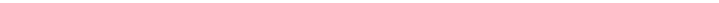 Submitter Name9Submitter Identifier4$10 SUB_NPI (MTF NPI)Biller1000ASubmitter EDI Contact Information1Contact Function Code5$2 Set to "IC"Biller2000ABilling Provider Specialty Information1Provider Code6$2 Set to "BI"Biller2000ABilling Provider Specialty Information2Reference Identification Qualifier7$3 Set to "PXC"Biller2000ABilling Provider Specialty Information3Provider Taxonomy Code8$10 SUB_TAXBiller2010AABilling Provider Name1Entity Identifier Code9$2 Set to "85"Biller2010AABilling Provider Name2Entity Type Qualifier10$1 Set to "1"Biller2010AABilling Provider Name3Billing Provider Last or Organization Name11$28 PROVLASTBiller2010AABilling Provider Name4Billing Provider First Name12$28 PROVFIRSTBiller2010AABilling Provider Name5Billing Provider Middle Name or Initial13$20 PROVMIDBiller2010AABilling Provider Name6Name Prefix14N/A N/ABiller2010AABilling Provider Name7Billing Provider Name Suffix15$4 PROVSFXBiller2010AABilling Provider Name8Identification Code Qualifier16$2 Set to "XX"Biller2010AABilling Provider Name9Billing Provider Identifier 17$10 PROVNPIPatient Name2010CAPatient Name1Entity Identification Code18$2 Set to "QC"Patient Name2010CAPatient Name2Entity Type Qualifier19$1 Set to "1"Patient Name2010CAPatient Name3Patient Last Name 20$27 LASTNAMEPatient Name2010CAPatient Name4Patient First  Name21$20 FIRSTNAMEPatient Name2010CAPatient Name5Patient Middle Name or Initial22N/AN/APatient Name2010CAPatient Name6Name Prefix23N/AN/APatient Name2010CAPatient Name7Patient Name Suffix24$4 SUFFIXPatient Name2010CAPatient Name - Address1Patient Address Line25$40 ADDR1Patient Name2010CAPatient Name - Address2Patient Address Line26$40 ADDR2Patient Name2010CAPatient Name - Address1Patient City Name27$20 CITYPatient Name2010CAPatient Name - Address2Patient State Code28$2 STATEPatient Name2010CAPatient Name - Address3Patient Postal Zone or ZIP Code29$5 PATZIPPatient Name2010CAPatient Name - Address4Patient Country Code30$2 COUNTRYPatient Name2010CAPatient Name - Address5Location Qualifier31N/AN/APatient Name2010CAPatient Name - Address6Location Identifier32N/AN/APatient Name2010CAPatient Name - Address7Country Subdivision Code33N/AN/APatient Name2010CAPatient Name - Demographics1Date Time Period Format Qualifier34$2 Set to "D8"Patient Name2010CAPatient Name - Demographics2Patient Birth Date35CCYYMMDDPATDOBPatient Name2010CAPatient Name - Demographics3Patient Gender Code36$1 PATSEXClaim2300Claim Information2Total Claim Charge Amount37N/ALeave BlankClaim2300Claim Information5-01Place of Service38$2 PLACEClaim2300Claim Information5-02Facility Qualifier Code39$1 Set to "B"Claim2300Claim Information5-03Claim Frequency  Code40$1 CLAIM_FREQClaim2300Claim Information6Provider or Supplier Signature Indicator41$1 Set to "Y"Claim2300Claim Information7Assignment or Plan Participation Code42$1 Set to "A"Claim2300Claim Information8Benefits Assignment Certification Indicator43$1 Set to "Y"Claim2300Claim Information9Release of Information code44$1 Set to "Y"Claim2300Claim Information10Patient Signature Source Code45N/AN/AClaim2300Claim Information11-01Related-Causes Code46$2 INJCODE1Claim2300Claim Information11-02Related-Causes Code47$2 INJCODE2Claim2300Claim Information11-03Related-Causes Code48$2 INJCODE3Claim2300Claim Information11-04Auto Accident State or Province Code49$5 INJGEOGLOCClaim2300Claim Information11-05Country Code50$2 INJGEOGLOCClaim2300Claim Information12Special Program Indicator50N/ALeave BlankClaim2300Claim Information - Date Accident1Date/Time Qualifier51$3 If injury related cause code is "AA" then set to "439"Claim2300Claim Information - Date Accident2Date Time Period Qualifier52$2 If injury related cause code is "AA" then set to "D8"Claim2300Claim Information - Date Accident3Accident Date53CCYYMMDDIf injury related cause code is "AA" then set to INJDATEClaim2300Claim Information - Date Admission1Date Time Qualifier54$3 If MEPRS Code = A, set to "435" else leave blankClaim2300Claim Information - Date Admission2Date Time Period Qualifier55$1 If MEPRS Code = A, set to "D8" else leave blankClaim2300Claim Information - Date Admission3Related Hospitalization Admission Date56CCYYMMDDADMDATEClaim2300Claim Information - Date of Discharge1Date Time Qualifier57$3 If MEPRS Code = A, set to "096"Claim2300Claim Information - Date Discharge2Date Time Period Qualifier58$1 If MEPRS Code = A, set to "D8"Claim2300Claim Information - Date Discharge3Related Hospitalization Discharge Date59CCYYMMDDDISPDATEClaim2300Claim Information - Service Authorization Exc Code1Reference Identiification Qualifier 60$2 Set to "4N"Claim2300Claim Information - Service Authorization Exc Code2Service Authorization Exception Code61$1 Set to "3"Claim2300Claim Information - Prior Authorization1Reference Identification Qualifier62$2 Set to "G1"Claim2300Claim Information - Prior Authorization2Prior Authorization63$50Says  "Send Prior Authorization number, from Feed?"Claim2300Claim Information - CLIA1Reference Identification Qualifier64$2 Set to "X4"Claim2300Claim Information - CLIA2Clinical Laboratory Improvement Amendment #65$15 CLIAClaim2300Claim Information - Medical Record Number1Reference Identification Qualifier66$2 Set to "EA"Claim2300Claim Information - Medical Record Number2Medical Record Number67$15 MTF_PRNClaim2300Claim Information - Diagnosis Codes1-01Diagnosis Type Code68$3 DX_TYPEClaim2300Claim Information - Diagnosis Codes1-02Diagnosis Code69$70 DX1-DX10; concatenated.Claim2300Claim Information - Anesthesia Related Proc1-01Code List Qualifier Code70$2 Set to "BP"Claim2300Claim Information - Anesthesia Related Proc1-02Anesthesia Related Surgical Procedure71$5 ANESTHESIA_RELProvider2310BRendering Provider Name1Entity Identifier Code72$2 Set to "82"Provider2310BRendering Provider Name2Entity Type Qualifier73$1 Set to "1"Provider2310BRendering Provider Name3Rendering Provider Last or Organization Name74N/APROVLAST (already in the output from billing provider segment)Provider2310BRendering Provider Name4Rendering Provider First Name75N/APROVFIRSTProvider2310BRendering Provider Name5Rendering Provider Middle Name or Initial76N/APROVMIDProvider2310BRendering Provider Name6Name Prefix77N/AProvider2310BRendering Provider Name7Rendering Provider Name Suffix78N/APROVSFXProvider2310BRendering Provider Name8Identification code Qualifier79$2 Set to "XX"Provider2310BRendering Provider Name9Rendering Provider Identifier80$10 PROVNPIProvider2310BRendering Provider Name - Provider Specialty1Provider Code81$2 Set to "PE"Provider2310BRendering Provider Name - Provider Specialty2Reference Identification Qualifier82$3 Set to "PXC"Provider2310BRendering Provider Name - Provider Specialty3Provider Taxonomy Code83$10 PROVHIPAAProvider2310DSupervising Provider Name1Entity Identifier Code84$2 Set to "DQ"Provider2310DSupervising Provider Name2Entity Type Qualifier85 $1Set to "1"Provider2310DSupervising Provider Name3Supervising Provider Last Name86 $35SUPLASTProvider2310DSupervising Provider Name4Supervising Provider First Name87 $20SUPFIRSTProvider2310DSupervising Provider Name5Supervising Provider Middle Name or Initial88$20 SUPMIDProvider2310DSupervising Provider Name7Supervising Provider Name Suffix89$5 SUPSFXProvider2310DSupervising Provider Name8Identification Code Qualifier90 $2Set to "XX"Provider2310DSupervising Provider Name9Supervising Provider Identifier91 $10SUPNPIProcedure2400Service Line Number1-01Product or Service ID Qualifier92 $2Set to "HC"Procedure2400Service Line Number1-02Procedure Code93 $5PROCProcedure2400Service Line Number1-03Procedure Code - Modifier 194$2 PROCMOD1Procedure2400Service Line Number1-04Procedure Code - Modifier 295 $2PROCMOD2Procedure2400Service Line Number1-05Procedure Code - Modifier 396 $2PROCMOD3Procedure2400Service Line Number3Unit or Basis for Measurement Code97 $2Set to "UN"Procedure2400Service Line Number4Service Count Code98 4CTPUNITSProcedure2400Service Line Number _ Date of Service1Date/Time Qualifier99$3 Set to "472"Procedure2400Service Line Number _ Date of Service2Date Time Period Format Qualifier100$2 Set to "D8"Procedure2400Service Line Number _ Date of Service3Date /Time Period (Service Date)101CCYYMMDDENCDATEHousekeepingN/ASupplemental Patient InformationSponsor Service102$1 SPONSVCHousekeepingN/ASupplemental Patient InformationBeneficiary Category103$3 BENCATHousekeepingN/ASupplemental Patient InformationPatient Category104$3 PATCATHousekeepingN/ASupplemental Patient InformationPatient Subcategory105$1 PATCAT_SUBCATHousekeepingN/AProcessing InformationRecord ID106$41 RECORD_IDHousekeepingN/AProcessing InformationFile Date107CCYYMMDDFILEDATEHousekeepingN/AProcessing InformationChange Date108CCYYMMDDCHANGE DATEHousekeepingN/AProcessing InformationChange Flag109CHANGE FLAGHousekeepingN/AProcessing InformationCancellation Date110CCYYMMDDCAPER_CANCELPricingN/APricingASC Group112$2 ASC_GROUPPricingN/APricingAPC113$5 APCPricingN/APricingAPC Weight1149.4APC_WTHousekeepingN/AProcessing InformationCancel Flag111$1If CAPER_CANCEL is populated, set to Y, else NHousekeepingN/ASupplemental Patient InformationMSA Flag112$1MSA_FLAGHousekeepingN/ASupplemental Patient InformationOHI Flag113$1OHI_FLAGHousekeepingN/ASupplemental Patient InformationMAC Flag114$1MAC_FLAGHousekeepingN/APricing InformationCMAC Locality Code115$3LOCALITYHousekeepingN/AHousekeepingVA MSA Carrier ID116$9VA_CARRIERHousekeepingN/AHousekeepingMSA Key117$9MSA_KEYHousekeepingN/APricing InformationBilateral Flag118$1BILATERALPayment Status Indicator120$1RVU_PSIHousekeepingN/APricing InformationMultiple Procedure Code119$1MULT_PROCHousekeepingN/APricing InformationCPT Restricted Billing Flag120$1RESTRICT_CPTHousekeepingN/APricing InformationProvider Restricted Billing Flag121$1REST_TAXHousekeepingN/APricing InformationProvider CMAC Category122$1CMAC_CLASSHousekeepingN/AProcessing InformationProvider Number1233PROVNUMHousekeepingN/AProcessing InformationProcedure Number1243PROCNUMHousekeepingN/AProcessing InformationCHCS Host DMISID125$4HOST_DMISIDHousekeepingN/AProcessing InformationTreatment DMISID126$4DMISIDHousekeepingN/AProcessing InformationAppointment ID Number127$10APPTID_NOProcedureN/AProcedure InformationAnesthesia Base Units128TBDBASE_UNITSData ElementSAS Name FormatSource Element or Business RuleThe elements in this section are taken directly from each CAPER that meet the criteria noted above.The elements in this section are taken directly from each CAPER that meet the criteria noted above.The elements in this section are taken directly from each CAPER that meet the criteria noted above.The elements in this section are taken directly from each CAPER that meet the criteria noted above.CHCS HostHOST_DMISID$4Key.  Tx DMISIDDMISID$4Patient Category CodePATCAT$3Set to the 1st three characters of patcat_rPatient Subcategory CodePATCAT2$1Set to the 4th character of patcat_rAppt IENAPPTIDNO$10KeyPatient EDIPNEDI_PN$10Patient SSNPATSSN$9 Patient DOBPATDOBCCYYMMDDTransform to CCYYMMDD Patient GenderPATSEX$1Beneficiary CategoryBENCATX$3Patient CategoryPATCAT_R$5Other Health InsuranceOHI$1Medical Insurance BillableINSBILL$1Patient Hospital StatusHOSPSTAT$1Encounter DateENCDATECCYYMMDDTransform to CCYYMMDD Inpatient AppointmentINPAPPT$1Inpatient Record IDMTF_PRNDisposition CodeDISPCODE$1MEPRS CodeMEPRSCD$4CCE StatusCCESTAT$1Ambulatory SurgeryAMBSURG$1Injury Related FlagINJREL$1Date of InjuryINJDATECCYYMMDDCCYYMMDD.  Leave blank if no injury cause code is 'AA'Injury Related Cause Codes (1-3) INJCODEn$2Three separate data elements.Injury Geographic LocationINJGEOGLOCInjury Place of AccidentINJPOAInjury Place of EmploymentINJPOEChief ComplaintCOMPLAINT$5Person Association Reason CodePARCN/AFile DateFILEDATECCYYMMDDCBER DateCBERDATECCYYMMDDCBER CodeCBERCODE$1Sponsor ServiceRSPONSVC$1Beneficiary CategoryBENCATX$3E&M FlagEM_FLAG$1Set to Y if the procedure originally was reported in positions 1-3, else set to 0.These data elements are taken from the provider:procedure linkage (or the assumed linkage on E&M Code and the appointment provider as a sole provider)These data elements are taken from the provider:procedure linkage (or the assumed linkage on E&M Code and the appointment provider as a sole provider)These data elements are taken from the provider:procedure linkage (or the assumed linkage on E&M Code and the appointment provider as a sole provider)These data elements are taken from the provider:procedure linkage (or the assumed linkage on E&M Code and the appointment provider as a sole provider)Provider NumberPROVNUM3Key.  1 - 5.  Indicates this provider’s number on the record. (i.e. means that the procedure (procnum) represented on this record was done by provider (provnum)).Procedure NumberPROCNUM 3Key.  1-13.  Indicates the procedure number on the record. (ie. Means that the procedure (procnum) represented on this record was done by provider (provnum)). Diagnosis 1 - Diagnosis 10DXn$7If diagnosis pointer matches the procedure and diagnosis code type = “BF”  then substring diagnosis code to 1st 5 characters (CPTDX_x_), else set to diagnosis code from the record.   Provider NPIPROVNPI$10 For provider (provnum)Provider EDIPNPROVEDIPN$10Provider NPI TypePROVNPITYPE $1 For provider (provnum))Provider TaxonomyPROVHIPAAFor provider (provnum)Procedure CodePROC$5For procedure (procnum), taken from CAPER BASIC (matched by CHCS Host and Appt ID No)CPT Modifier 1 - CPT Modifier 3CPTMODx$2Taken from CAPER Basic CPTMODx_procnum.  X = 1 to 3. CPT Units of ServiceCPTUNITS3 Taken from CAPER Basic CPTUNITS_procnum from CAPER BASIC (matched by CHCS Host and APPT ID No).APC APC$5Taken from APC(procnum) APC Weight DiscountedAPC_WT9.4Taken from APCWT (procnum)Supervising Provider 1 - xSUPNPI$10For procedure (procnum), if there is more than one provider on the procedure, check to see if any of the providers (other than the one on this record) is a supervising provider based on provider role.  If so, fill with the supervising provider's NPI.  Else leave blank.Patient Category Patient Category CodeDMISID InformationMSA Key ValueNOAAB*, except B29 with subcat AN/ANOAMD9999Coast GuardC*, except C28 and C29 with subcat AN/ACGDDC9999USPHSP*, except P29 with subcat AUBU_Service is A, BPHSMD9991USPHSP*, except P29 with subcat AUBU_Service is F, GPHSMD9992USPHSP*, except P29 with subcat AUBU_Service is N, RPHSMD9993Data ElementSAS NameFormatLab Accession TableLab Test TableRadiology TableTransformationCHCS HostHOST_DMISID$4 CHCSDMISCHCSDMISCHCSDMISAccession NumberACCESSNO$17 ACCESSNOACCESSNOACCESSNORecord NumberRECNO$14 RECNORECNON/AOrder IDORDERID$12N/AN/AORDERIDProcedure CodeCPT$5 N/ACPTCPTProcedure Code ModifierCPTMOD$2 N/ACPTMODCPTMODTreatment DMISIDDMISID$4 TMTDMISN/A TMTDMISOrdering Appointment NumberORD_APPTIEN$14 N/AAPPTNOAPPTNOOrdering DMIS IDORD_MTF$4 N/AORDDMISORDDMISOrdering MEPRS CodeORD_MEPRSCD$4N/AMEPRSCDMEPRSCDCLIA NumberCLIA$7 CLIAN/AN/APatient EDIPNEDI_PN$10 REDIPNN/AREDIPNPatient SSNPATSSN$9 PATSSNN/APATSSNPatient Category Code 3PATCAT$3 PATCATN/APATCATOther Health Insurance – LocalOHI$1 OHIN/AOHIEncounter DateENCDATECCYYMMDDN/ASERVDATESERVDATEOrdering Provider NPIOPNPI$10 N/AOPNPIOPNPIOrdering Provider NPI TypeOPNPI_TYP$1 N/AN/AN/ALeave blankOrdering Provider EDIPNOPEDIPN$10 N/AOPEDIPNOPEDIPNOrdering Provider SSNOPSSN$9N/AOPSSNOPSSNOrdering Provider TaxonomyOPHIPAA$11 N/AOPHIPAAOPHIPAACertifying Provider NPICPNPI$10 N/ACPNPICPNPICertifying Provider NPI TypeCPNPI_TYP$1 N/AN/AN/ALeave blankCertifying Provider EDIPNCPEDIPN$10 N/ACPEDIPNCPEDIPNCertifying Provider SSNCPSSN$9N/ACPSSNCPSSNCertifying Provider TaxonomyCPHIPAA$11 N/ACPHIPAACPHIPAAUnits of ServiceCOUNT3N/ACOUNTCOUNTPatient Subcategory CodePATCAT2$1 PATCAT2N/APATCAT2File DateFILEDATECCYYMMDDFILEDATEN/AFILEDATEChange DateCBERDATECCYYMMDDCBERDATEN/ACBERDATEChange FlagCBERCODE$1 CBERCODEN/ACBERCODEInpatient Record IDMTF_PRN$12 TMTDMIS, PRNN/ATMTDMIS, PRNConcatenate TMTDMIS (ID) and PRN. Record IDRECORD_ID$41CHCSDMIS (ID), ACCESSNO, ORDERID, CPT, CPTMODCHCSDMIS (ID), ACCESSNO, ORDERID, CPT, CPTMODCHCSDMIS (ID), ACCESSNO, ORDERID, CPT, CPTMODConcatenate CHCSDMIS (ID) | ACCESSNO | ORDERID | CPT | CPTMODAncillary Record TypeANC_RECTYPE$1N/AN/AN/AIf the record is from Lab, set to 'L'. If the record is from Rad, set to 'R'.Patient DOBPATDOBCCYYMMDDN/AN/AN/AFrom MPIPatient GenderPATSEX$1 N/AN/AN/AFrom MPISponsor ServiceSPONSVC$1N/AN/AN/AFrom LVMBeneficiary CategoryBENCAT$3N/AN/AN/AFrom LVM